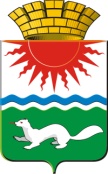 АДМИНИСТРАЦИЯ  СОСЬВИНСКОГО ГОРОДСКОГО ОКРУГАП О С Т А Н О В Л Е Н И Еот  30.11. 2016    	№ 958                     р.п. Сосьва О внесении изменений в постановление администрации Сосьвинского городского округа от 14.04.2015 № 277 «О порядке формирования муниципального  задания в отношении  муниципальных учреждений  Сосьвинского городского округа  и  финансового обеспечения выполнения муниципального задания»	В соответствии с пунктами 3,4 и 5 статьи 69.2 Бюджетного кодекса Российской Федерации, постановлением Правительства Российской Федерации от 26.06.2015 № 640 «О порядке формирования государственного задания на оказание государственных услуг (выполнение работ) в отношении федеральных государственных учреждений и финансового обеспечения выполнения государственного задания», в целях обеспечения единого подхода к формированию муниципального задания муниципальными бюджетными и автономными учреждениями Сосьвинского городского округа, руководствуясь ст.ст. 30, 45 Устава Сосьвинского городского округа, администрация Сосьвинского  городского округаПОСТАНОВЛЯЕТ:1. Внести в постановление администрации Сосьвинского городского округа от 14.04.2015 № 277 «О порядке формирования муниципального  задания в отношении  муниципальных учреждений  Сосьвинского городского округа  и  финансового обеспечения выполнения муниципального задания» с изменениями, внесенными постановлением  администрации  Сосьвинского  городского округа от  01.10.2015  № 833 (далее – постановление администрации Сосьвинского городского округа от 14.04.2015 № 277), следующее изменение:в преамбуле слова «со статьей 69.2» заменить словами «с пунктами 3, 4 и 5 статьи 69.2».	2. Внести в Порядок формирования муниципального задания в отношении муниципальных учреждений Сосьвинского городского округа  и  финансового обеспечения выполнения муниципального задания, утвержденный  постановлением  администрации Сосьвинского городского округа от 14.04.2015 № 277 , следующие изменения:1) пункт 3 дополнить абзацем следующего содержания:«В муниципальном задании могут быть установлены допустимые (возможные) отклонения в процентах от установленных показателей качества и (или) объема, если иное не установлено нормативным актом, в отношении отдельной муниципальной  услуги (работы) либо общее допустимое (возможное) отклонение – в отношении муниципального задания или его части. Значения указанных отклонений не подлежат изменению в текущем финансовом году.»;2) пункт 11 изложить в следующей редакции:« 11. Объем финансового обеспечения выполнения муниципального задания (R) определяется по формуле:, где: - нормативные затраты на оказание i-й муниципальной услуги, включенной в ведомственный перечень;Vi – объем i-й муниципальной услуги, установленный в муниципальном задании - нормативные затраты на выполнение w-й работы, включенной в ведомственный перечень; - размер платы (тариф и цена) за оказание i-й муниципальной услуги в соответствии с пунктом 36 настоящего Положения, установленный муниципальным заданием; - затраты на уплату налогов, в качестве объекта налогообложения по которым признается имущество учреждения; - затраты на содержание имущества учреждения, не используемого для оказания муниципальных услуг (выполнения работ) и для общехозяйственных нужд (далее - не используемое для выполнения муниципального задания имущество).Vw – объем w-ой работы, установленный в муниципальном задании.»;3) в пункте 17:в подпункте «а» слова «включая административно-управленческий персонал, в случаях, установленных стандартами услуги,» исключить;в подпункте «б» слова «(в том числе затраты на арендные платежи)» заменить словами «, а также затраты на аренду указанного имущества»;4) в пункте 18:в подпункте «б» слова «(в том числе затраты на арендные платежи)» заменить словами «, а также затраты на аренду указанного имущества»;подпункт «в» дополнить словами «, а также затраты на аренду указанного имущества, за исключением затрат, указанных в подпункте «б» пункта 17 настоящего Порядка»;в подпункте «ж» слова «, в случаях, установленных стандартами услуги» исключить;5) пункт 19 признать утратившим силу;6) в подпункте «а» пункта 20 слова «, в случаях, установленных стандартами услуги» исключить;7) в пункте 26  после слов «на единицу объема работы» дополнить словами «, с учетом отраслевой, территориальной и иной специфики выполнения работы»;в подпункте «а» слова «в случаях, установленных стандартами работы» заменить словами «непосредственно связанный с выполнением работы»;в подпункте «б» слова «(в том числе затраты на арендные платежи) исключить;в подпункте «д» слова «(в том числе затраты на арендные платежи)» заменить словами «, а также затраты на аренду указанного имущества»;в подпункте «е» слова «муниципального задания» заменить словами «работы, а также затраты на аренду указанного имущества»;в подпункте «к» слова «, в случаях, установленных стандартами работы» заменить словами «непосредственно связанный с выполнением работы»;8) дополнить пунктом 28-1 следующего содержания:«По решению  органа, осуществляющего функции и полномочия учредителя, а также главного распорядителя средств бюджета Сосьвинского городского округа, в ведении которого находятся казенные учреждения (в случае принятия им решения о применении нормативных затрат при расчете объема финансового обеспечения выполнения муниципального задания), в течение срока выполнения муниципального  задания могут быть изменены нормативные затраты на оказание муниципальной  услуги (выполнение работы).»;9) дополнить пунктом 29-1 следующего содержания:«Затраты на содержание неиспользуемого для выполнения муниципального задания имущества бюджетного или автономного учреждения включаются в объем финансового обеспечения выполнения муниципального задания при наличии указанного имущества и по решению органа, осуществляющего функции и полномочия учредителя.»;10) пункт 41 дополнить словами «, в срок до 01 февраля года, следующего за отчетным»;11) приложения № 1, 2 и 3 изложить в новой редакции (прилагаются).3. Настоящее постановление вступает в силу с 01 января 2017 года и распространяет свое действие на правоотношения, связанные с формированием муниципального задания в отношении муниципальных учреждений Сосьвинского городского округа на 2017 год и последующие годы.	4. Опубликовать настоящее постановление в газете «Серовский рабочий», разместить на официальном сайте Сосьвинского городского округа.5.  Контроль исполнения настоящего постановления оставляю за собой.Исполняющий обязанностиглавы администрации Сосьвинского городского округа                                                              А.В. Киселев                                                         Приложение № 1
к Порядку формирования муниципального  задания в отношении муниципальных учреждений Сосьвинского городского округа и финансового обеспечения выполнения муниципального  заданияФорма                                               УТВЕРЖДАЮ                                 Руководитель                                 (уполномоченное лицо)                                 __________________________________________                                    (наименование органа, осуществляющего                                       функции и полномочия учредителя,                                       главного распорядителя средств                                     местного бюджета, муниципальногоучреждения)                                ___________ _________ _____________________                                (должность) (подпись) (расшифровка подписи)                                       "__" _________________ 20__ г.МУНИЦИПАЛЬНОЕ  ЗАДАНИЕ
на 20__ год и плановый период 20___ и 20___ годовЧасть 1. Сведения об оказываемых   муниципальных услугах1Раздел____________3. Показатели, характеризующие объем и (или) качество муниципальной услуги3.1. Показатели, характеризующие качество муниципальной услуги2Допустимые (возможные) отклонения от установленных показателей качества муниципальной услуги, в пределах которых муниципальное задание считается выполненным (процентов)__________________________1Формируется при установлении муниципального задания на оказание муниципальной услуги (услуг) и выполнение работы (работ) и содержит требования к оказанию муниципальной услуги (услуг) раздельно по каждой из  муниципальных услуг с указанием порядкового номера раздела.2Заполняется при установлении показателей, характеризующих качество муниципальной услуги, в ведомственном перечне муниципальных услуг и работ.3Заполняется в соответствии с ведомственным перечнем муниципальных услуг и работ.4Заполняется в соответствии с кодом, указанным в ведомственном перечне муниципальных услуг и работ (при наличии).3.2. Показатели, характеризующие объем муниципальной  услугиДопустимые (возможные) отклонения от установленных показателей объема муниципальной услуги, в пределах которых муниципальное задание считается выполненным (процентов) __________________________________________________________________________________4. Нормативные правовые акты, устанавливающие размер платы (цену, тариф) либо порядок ее (его) установления5. Порядок оказания  муниципальной услуги5.1. Нормативные правовые акты, регулирующие порядок оказания муниципальной услуги__________________________________________________________________________________________________________________________________________________________________(наименование, номер и дата нормативного правового акта)______________________________5Заполняется в соответствии с ведомственным перечнем муниципальных услуг и работ.6Заполняется в соответствии с кодом, указанным в ведомственном перечне  муниципальных услуг и работ (при наличии).5.2. Порядок информирования потенциальных потребителей  муниципальной услугиЧасть 2. Сведения о выполняемых работах7Раздел __________________________________7Формируется при установлении муниципального задания на оказание  муниципальной услуги (услуг) и выполнение работы (работ) и содержит требования к выполнению работы (работ) раздельно по каждой из работ с указанием порядкового номера раздела.3. Показатели, характеризующие объем и (или) качество работы3.1. Показатели, характеризующие качество работы8Допустимые (возможные) отклонения от установленных показателей качества работы, в пределах которых муниципальное задание считается выполненным (процентов)_______________________________________________________________________________________________________________________8Заполняется при установлении показателей, характеризующих качество работы, в ведомственном перечне муниципальных услуг и работ.9Заполняется в соответствии с ведомственным перечнем  муниципальных услуг и работ.10Заполняется в соответствии с кодом, указанным в ведомственном перечне  муниципальных услуг и работ (при наличии).3.2. Показатели, характеризующие объем работыДопустимые (возможные) отклонения от установленных показателей объема работы, в пределах которых муниципальное  задание считается выполненным (процентов)__________________________________________________________________________________________________Часть 3. Прочие сведения о  муниципальном задании131. Основания (условия и порядок) для досрочного прекращения выполнения  муниципального задания _________________________________________________________________________________________________________________________________________________________2. Иная информация, необходимая для выполнения (контроля за выполнением) муниципального задания _____________________________________________________________________________________________________________________________________________________________________________________11Заполняется в соответствии с ведомственным перечнем  муниципальных услуг и работ.12Заполняется в соответствии с кодом, указанным в ведомственном перечне  муниципальных услуг и работ (при наличии).13Заполняется в целом по муниципальному заданию.3. Порядок контроля за выполнением  муниципального задания4. Требования к отчетности о выполнении муниципального  задания______________________________________________________________4.1. Периодичность представления отчетов о выполнении  муниципального задания__________________________________________________________________________________________________________________________________________________________________________4.2. Сроки представления отчетов о выполнении  муниципального задания__________________________________________________________________________________________________________________________________________________________________________________4.3. Иные требования к отчетности о выполнении  муниципального задания_________________________________________________________________________________________________________________________________________________________________________________5. Иные показатели, связанные с выполнением муниципального  задания14______________________________14В числе иных показателей может быть указано допустимое (возможное) отклонение от выполнения муниципального  задания (части муниципального  задания), в пределах которого оно (его часть) считается выполненным, при принятии органом, осуществляющим функции и полномочия учредителя, главным распорядителем средств местного бюджета, в ведении которого находятся казенные учреждения, решения об установлении общего допустимого (возможного) отклонения от выполнения муниципального задания, в пределах которого оно считается выполненным (в процентах). В этом случае допустимые (возможные) отклонения, предусмотренные подпунктами 3.1 и 3.2 настоящего муниципального задания, не заполняются.Приложение № 2
к Порядку формирования муниципального  задания в отношении муниципальных учреждений Сосьвинского городского округа и финансового обеспечения выполнения муниципального  заданияФормаОТЧЕТ
об исполнении муниципального задания
за 20__ год
от «___»____________20___ годаПериодичность____________________________________________________________________________________________________________(указывается в соответствии с периодичностью представления отчета о выполнении муниципального задания, установленной в муниципальном  задании)Часть 1. Сведения об оказываемых муниципальных  услугах1Раздел_____3. Сведения о фактическом достижении показателей, характеризующих объем и (или) качество муниципальной услуги3.1. Сведения о фактическом достижении показателей, характеризующих качество муниципальной услуги_____________________________1Формируется при установлении государственного задания на оказание муниципальной услуги (услуг) и выполнение работы (работ) и содержит требования к оказанию  муниципальной услуги (услуг) раздельно по каждой из  муниципальных услуг с указанием порядкового номера раздела.2Формируется в соответствии с муниципальным заданием.3.2. Сведения о фактическом достижении показателей, характеризующих объем муниципальной услугиЧасть 2. Сведения о выполняемых работах4Раздел __________________________________3Формируется в соответствии с муниципальным заданием.4Формируется при установлении муниципального задания на оказание муниципальной услуги (услуг) и выполнение работы (работ) и содержит требования к выполнению работы (работ) раздельно по каждой из работ с указанием порядкового номера раздела.3. Сведения о фактическом достижении показателей, характеризующих объем и (или) качество работы3.1. Сведения о фактическом достижении показателей, характеризующих качество работы______________________________5Формируется в соответствии с муниципальным заданием.3.2. Сведения о фактическом достижении показателей, характеризующих объем работыРуководитель (уполномоченное лицо)     ________________________     _______________     ________________________                                                                                                      (должность)                                     (подпись)                      (расшифровка подписи)«____»________________20__________________________________6Формируется в соответствии с  заданием.Приложение № 3
к Порядку формирования муниципального  задания в отношении муниципальных учреждений Сосьвинского городского округа и финансового обеспечения выполнения муниципального  заданияФормаКВАРТАЛЬНЫЙ ОТЧЕТ
об исполнении муниципального заданияза ____ квартал 20___годаНаименование муниципального учреждения Сосьвинского городского округа_____________________________________________Руководитель (уполномоченное лицо)     ________________________     _______________     ________________________                                                                                     (должность)                                    (подпись)                       (расшифровка подписи)«____»________________20____КодыНаименование муниципального учреждения Сосьвинского городского округа____________________________________________________________________________________________________________________________________________________________________________________Форма по ОКУД0506001Наименование муниципального учреждения Сосьвинского городского округа____________________________________________________________________________________________________________________________________________________________________________________ДатаВид деятельности муниципального учреждения Сосьвинского городского округа      ____________________________________________________________________________________________________________________Код по сводному реестру_______________________________________________________________________________________________(указывается вид деятельности муниципального учреждения из базового (отраслевого) перечня)по ОКВЭДпо ОКВЭДпо ОКВЭД1. Наименование муниципальной услуги __________________________________________________________________________________________________________________________________________________________Код по базовому (отраслевому) перечню2. Категории потребителей муниципальной услуги _________________________________________________________________________________________________________________________________________________Уникальный номер реестровой записи3Показатель, характеризующий содержание муниципальной услуги (по справочникам)Показатель, характеризующий содержание муниципальной услуги (по справочникам)Показатель, характеризующий содержание муниципальной услуги (по справочникам)Показатель, характеризующий условия (формы) оказания муниципальной услуги (по справочникам)Показатель, характеризующий условия (формы) оказания муниципальной услуги (по справочникам)Показатель качества муниципальной услугиПоказатель качества муниципальной услугиПоказатель качества муниципальной услугиЗначения показателя качества муниципальной услугиЗначения показателя качества муниципальной услугиЗначения показателя качества муниципальной услугиУникальный номер реестровой записи3Показатель, характеризующий содержание муниципальной услуги (по справочникам)Показатель, характеризующий содержание муниципальной услуги (по справочникам)Показатель, характеризующий содержание муниципальной услуги (по справочникам)Показатель, характеризующий условия (формы) оказания муниципальной услуги (по справочникам)Показатель, характеризующий условия (формы) оказания муниципальной услуги (по справочникам)наимено-вание показате-ля3единица измеренияединица измерения20___ год (очередной финансо-вый год)20___ год (1-й год планового периода)20___ год 2-й год планового периода)Уникальный номер реестровой записи3________(наименование показателя3)_______(наименование показателя3)________(наименование показателя3)________(наименование показателя3)________(наименование показателя3)наимено-вание показате-ля3наимено-вание3код по ОКЕИ420___ год (очередной финансо-вый год)20___ год (1-й год планового периода)20___ год 2-й год планового периода)123456789101112Уни-кальный номер реестро-вой записи5Показатель, характеризующий содержание муниципальной услуги(по справочникам)Показатель, характеризующий содержание муниципальной услуги(по справочникам)Показатель, характеризующий содержание муниципальной услуги(по справочникам)Показатель, характеризующий условия (формы) оказания муниципальной услуги (по справочникам)Показатель, характеризующий условия (формы) оказания муниципальной услуги (по справочникам)Показатель объема муниципальной услугиПоказатель объема муниципальной услугиПоказатель объема муниципальной услугиЗначение показателя объема муниципальной услугиЗначение показателя объема муниципальной услугиЗначение показателя объема муниципальной услугиСредний размер платы (цена, тариф) за единицу услугиСредний размер платы (цена, тариф) за единицу услугиСредний размер платы (цена, тариф) за единицу услугиУни-кальный номер реестро-вой записи5______(наимено-вание показате-ля5)______(наимено-вание показате-ля5)______(наимено-вание показате-ля5)______(наимено-вание показате-ля5)______(наимено-вание показате-ля5)наименование показате-ля5единица измеренияединица измерения20___ год (очередной финансовый год)20___ год (1-й год планового периода)20___ год (2-й год планового периода)20__ год (очередной финансовый год)20__ год 
(1-й год планового периода)20__ год 
(2-й год планового периода)Уни-кальный номер реестро-вой записи5______(наимено-вание показате-ля5)______(наимено-вание показате-ля5)______(наимено-вание показате-ля5)______(наимено-вание показате-ля5)______(наимено-вание показате-ля5)наименование показате-ля5наимено-вание5код по ОКЕИ620___ год (очередной финансовый год)20___ год (1-й год планового периода)20___ год (2-й год планового периода)20__ год (очередной финансовый год)20__ год 
(1-й год планового периода)20__ год 
(2-й год планового периода)123456789101112131415Нормативный правовой актНормативный правовой актНормативный правовой актНормативный правовой актНормативный правовой актвидпринявший органдатаномернаименование12345Способ информированияСостав размещаемой информацииЧастота обновления информации1231. Наименование работы_________________________________________________________________________________________________________________________________________________________________________Код по базовому (отраслевому) перечню2. Категории потребителей работы________________________________________________________________________________________________________________________________________________________________Код по базовому (отраслевому) перечнюУникальный номер реестровой записи9Показатель, характеризующий содержание работы (по справочникам)Показатель, характеризующий содержание работы (по справочникам)Показатель, характеризующий содержание работы (по справочникам)Показатель, характеризующий условия (формы) выполнения работы(по справочникам)Показатель, характеризующий условия (формы) выполнения работы(по справочникам)Показатель качества работыПоказатель качества работыПоказатель качества работыЗначения показателя качества работыЗначения показателя качества работыЗначения показателя качества работыУникальный номер реестровой записи9Показатель, характеризующий содержание работы (по справочникам)Показатель, характеризующий содержание работы (по справочникам)Показатель, характеризующий содержание работы (по справочникам)Показатель, характеризующий условия (формы) выполнения работы(по справочникам)Показатель, характеризующий условия (формы) выполнения работы(по справочникам)наимено-вание показате-ля9единица измеренияединица измерения20___ год (очередной финансовый год)20___ год (1-й год планового периода)20___ год (2-й год планового периода)Уникальный номер реестровой записи9________(наименование показателя9)_______(наименование показателя9)________(наименование показателя9)________(наименование показателя9)________(наименование показателя9)наимено-вание показате-ля9наимено-вание9код по ОКЕИ10123456789101112Уникальный номер реестровой записи11Показатель, характеризующий содержание работы (по справочникам)Показатель, характеризующий содержание работы (по справочникам)Показатель, характеризующий содержание работы (по справочникам)Показатель, характеризующий условия (формы) выполнения работы(по справочникам)Показатель, характеризующий условия (формы) выполнения работы(по справочникам)Показатель объема работыПоказатель объема работыПоказатель объема работыПоказатель объема работыЗначения показателя объема работыЗначения показателя объема работыЗначения показателя объема работыУникальный номер реестровой записи11Показатель, характеризующий содержание работы (по справочникам)Показатель, характеризующий содержание работы (по справочникам)Показатель, характеризующий содержание работы (по справочникам)Показатель, характеризующий условия (формы) выполнения работы(по справочникам)Показатель, характеризующий условия (формы) выполнения работы(по справочникам)наимено-вание показателя11единица измеренияединица измеренияописание работы20___ год (очередной финансовый год)20__ год (1-й год планового периода)20__ год (2-й год планового периода)Уникальный номер реестровой записи11_______(наимено-вание показа-теля11)_______(наимено-вание показа-теля11)________(наимено-вание показателя11)________(наимено-вание показа-теля11)________(наимено-вание показа-теля11)наимено-вание показателя11наимено-вание11код по ОКЕИ12описание работы20___ год (очередной финансовый год)20__ год (1-й год планового периода)20__ год (2-й год планового периода)12345678910111213Форма контроляПериодичностьОрганы местного самоуправления, осуществляющие контроль за выполнением  муниципального задания123КодыНаименование муниципального учреждения Сосьвинского городского округа_______________________________________________________________________________________________________________________________________________________________________________________________________________________Форма по ОКУД0506501Наименование муниципального учреждения Сосьвинского городского округа_______________________________________________________________________________________________________________________________________________________________________________________________________________________ДатаВид деятельности муниципального учреждения Сосьвинского городского округа_____________________________________________________________________________________________________________________Код по сводному реестру_______________________________________________________________________________________________(указывается вид деятельности муниципального учреждения из базового (отраслевого) перечня)по ОКВЭДпо ОКВЭДпо ОКВЭД1. Наименование муниципальной услуги__________________________________________________________________________________________________________________________________________________________Код по базовому (отраслевому) перечню2. Категории потребителей  муниципальной услуги _________________________________________________________________________________________________________________________________________________Код по базовому (отраслевому) перечнюУникаль-ный номер реестро-вой записи2Показатель, характеризующий содержание муниципальной услугиПоказатель, характеризующий содержание муниципальной услугиПоказатель, характеризующий содержание муниципальной услугиПоказатель, характеризующий условия (формы) оказания муниципальной услугиПоказатель, характеризующий условия (формы) оказания муниципальной услугиПоказатель качества муниципальной услугиПоказатель качества муниципальной услугиПоказатель качества муниципальной услугиПоказатель качества муниципальной услугиПоказатель качества муниципальной услугиПоказатель качества муниципальной услугиПоказатель качества муниципальной услугиПоказатель качества муниципальной услугиУникаль-ный номер реестро-вой записи2Показатель, характеризующий содержание муниципальной услугиПоказатель, характеризующий содержание муниципальной услугиПоказатель, характеризующий содержание муниципальной услугиПоказатель, характеризующий условия (формы) оказания муниципальной услугиПоказатель, характеризующий условия (формы) оказания муниципальной услугинаименова-ние показателя2единица измеренияединица измерениязначениезначениедопустимое (возможное) отклонение2отклонение, превышаю-щее допустимое (возможное) значениепричина отклоне-нияУникаль-ный номер реестро-вой записи2_______(наимено-вание показателя2)_______(наимено-вание показателя2)________(наимено-вание показателя2)________(наимено-вание показателя2)________(наимено-вание показателя2)наименова-ние показателя2наименование2код по ОКЕИ2утвержде-но в  муниципальном задании на год2испол-нено на отчет-ную датудопустимое (возможное) отклонение2отклонение, превышаю-щее допустимое (возможное) значениепричина отклоне-ния1234567891011121314Уникаль-ный номер реестро-вой записи3Показатель, характеризующий содержание муниципальной услугиПоказатель, характеризующий содержание муниципальной услугиПоказатель, характеризующий содержание муниципальной услугиПоказатель, характеризующий условия (формы) оказания муниципальной услугиПоказатель, характеризующий условия (формы) оказания муниципальной услугиПоказатель объема муниципальной услугиПоказатель объема муниципальной услугиПоказатель объема муниципальной услугиПоказатель объема муниципальной услугиПоказатель объема муниципальной услугиПоказатель объема муниципальной услугиПоказатель объема муниципальной услугиПоказатель объема муниципальной услугиСредний размер платы (цена, тариф) за единицу услугиУникаль-ный номер реестро-вой записи3Показатель, характеризующий содержание муниципальной услугиПоказатель, характеризующий содержание муниципальной услугиПоказатель, характеризующий содержание муниципальной услугиПоказатель, характеризующий условия (формы) оказания муниципальной услугиПоказатель, характеризующий условия (формы) оказания муниципальной услугинаимено-вание показа-теля3единица измеренияединица измерениязначениезначениедопустимое (возмож-ное) отклонение3отклоне-ние, превы-шающее допусти-мое (возмож-ное) значениепричина отклоне-нияСредний размер платы (цена, тариф) за единицу услугиУникаль-ный номер реестро-вой записи3______(наиме-нование показа-теля3)______(наиме-нование показа-теля3)______(наиме-нование показа-теля3)______(наиме-нование показа-теля3)______(наиме-нование показа-теля3)наимено-вание показа-теля3наиме-нование3код по ОКЕИ3утверж-дено в  муниципальном задании на год3исполнено на отчетную датудопустимое (возмож-ное) отклонение3отклоне-ние, превы-шающее допусти-мое (возмож-ное) значениепричина отклоне-нияСредний размер платы (цена, тариф) за единицу услуги1234567891011121314151. Наименование работы_________________________________________________________________________________________________________________________________________________________________________Код по базовому (отраслевому) перечню2. Категории потребителей работы________________________________________________________________________________________________________________________________________________________________Код по базовому (отраслевому) перечнюУникаль-ный номер реестровой записи5Показатель, характеризующий содержание работыПоказатель, характеризующий содержание работыПоказатель, характеризующий содержание работыПоказатель, характеризующий условия (формы) выполнения работыПоказатель, характеризующий условия (формы) выполнения работыПоказатель качества работыПоказатель качества работыПоказатель качества работыПоказатель качества работыПоказатель качества работыПоказатель качества работыПоказатель качества работыПоказатель качества работыУникаль-ный номер реестровой записи5Показатель, характеризующий содержание работыПоказатель, характеризующий содержание работыПоказатель, характеризующий содержание работыПоказатель, характеризующий условия (формы) выполнения работыПоказатель, характеризующий условия (формы) выполнения работынаимено-вание показа-теля5единица измеренияединица измерениязначениезначениедопусти-мое (возмож-ное) отклоне-ние5отклонение, превышаю-щее допустимое (возмож-ное) значениепричина отклоне-нияУникаль-ный номер реестровой записи5________(наимено-вание показа-теля5)_______(наимено-вание показа-теля5)________(наимено-вание показа-теля5)________(наимено-вание показателя5)________(наимено-вание показателя5)наимено-вание показа-теля5единица измеренияединица измерениязначениезначениедопусти-мое (возмож-ное) отклоне-ние5отклонение, превышаю-щее допустимое (возмож-ное) значениепричина отклоне-нияУникаль-ный номер реестровой записи5________(наимено-вание показа-теля5)_______(наимено-вание показа-теля5)________(наимено-вание показа-теля5)________(наимено-вание показателя5)________(наимено-вание показателя5)наимено-вание показа-теля5наимено-вание5код по ОКЕИ5утверждено вмуниципальном задании на год5исполне-но на отчетную датудопусти-мое (возмож-ное) отклоне-ние5отклонение, превышаю-щее допустимое (возмож-ное) значениепричина отклоне-ния1234567891011121314Уникаль-ный номер реестро-вой записи6Показатель, характеризующий содержание работыПоказатель, характеризующий содержание работыПоказатель, характеризующий содержание работыПоказатель, характеризующий условия (формы) выполнения работыПоказатель, характеризующий условия (формы) выполнения работыПоказатель объема работыПоказатель объема работыПоказатель объема работыПоказатель объема работыПоказатель объема работыПоказатель объема работыПоказатель объема работыПоказатель объема работыПоказатель объема работыУникаль-ный номер реестро-вой записи6Показатель, характеризующий содержание работыПоказатель, характеризующий содержание работыПоказатель, характеризующий содержание работыПоказатель, характеризующий условия (формы) выполнения работыПоказатель, характеризующий условия (формы) выполнения работынаимено-вание показа-теля6единица измеренияединица измеренияописание работы6значениезначениедопустимое (возможное) отклонение6отклоне-ние, превы-шающее допусти-мое (возмож-ное) значениепричина отклоне-нияУникаль-ный номер реестро-вой записи6______(наимено-вание показа-теля6)______(наимено-вание показа-теля6)_______(наимено-вание показа-теля6)_______(наимено-вание показа-теля6)________(наимено-вание показа-теля6)наимено-вание показа-теля6наимено-вание6код по ОКЕИ6описание работы6утверж-дено в муниципальном задании на год6исполне-но на отчетную датудопустимое (возможное) отклонение6отклоне-ние, превы-шающее допусти-мое (возмож-ное) значениепричина отклоне-ния123456789101112131415Наименование государственной услуги (работы)Уникальный номер реестровой записиПоказатель, характеризующий содержание муниципальной услуги (работы)Показатель, характеризующий содержание муниципальной услуги (работы)Показатель, характеризующий содержание муниципальной услуги (работы)Показатель, характеризующий условия (формы) оказания муниципальной услуги (выполнения работы)Показатель, характеризующий условия (формы) оказания муниципальной услуги (выполнения работы)Наименование показателя объема муниципальной услуги (работы)Описание работыЕдиница измеренияИсполнено на отчетную датуНаименование государственной услуги (работы)Уникальный номер реестровой записи________(наимено-вание показателя)_______(наимено-вание показателя)________(наимено-вание показателя)________(наимено-вание показателя)________(наимено-вание показателя)Наименование показателя объема муниципальной услуги (работы)Описание работыЕдиница измеренияИсполнено на отчетную дату1234567891011